END OF THE LINE Traveling Wilburys[D] / [D]Well it's [D] all right, riding a-[A7]round in the [G] breezeWell it's [D] all right, if you live the [A7] life you [D] pleaseWell it's [D] all right, doing the [A7] best you [G] canWell it's [D] all right, as long as you [A7] lend a [D] hand [D][G] You can sit around and wait for the [D] phone to ring (at the end of the line)[G] Waiting for someone to tell you [D] everything (at the end of the line)[G] Sit around and wonder what to-[D]morrow will bring (at the end of the line)Maybe a [A7] diamond ring [A7]Well it's [D] all right, even if they [A7] say you're [G] wrongWell it's [D] all right, sometimes you [A7] gotta be [D] strongWell it's [D] all right, as long as you got [A7] somewhere to [G] layWell it's [D] all right, everyday is [A7] judgment [D] day [D][G] Maybe somewhere down the road a [D] ways (at the end of the line)[G] You'll think of me wonder where I [D] am these days (at the end of the line)[G] Maybe somewhere down the road when some-[D]body plays (at the end of the line)[A7] Purple haze [A7]Well it's [D] all right, even when [A7] push comes to [G] shoveWell it's [D] all right, if you got [A7] someone to [D] loveWell it's [D] all right, everything'll [A7] work out [G] fineWell it's [D] all right, we're going to the [A7] end of the [D] line [D][G] Don't have to be ashamed of the [D] car I drive (at the end of the line)[G] I'm glad to be here happy to [D] be alive (at the end of the line)[G] It don't matter if you're [D] by my side (at the end of the line)I'm [A7] satisfied [A7]Well it's [D] all right, even if you're [A7] old and [G] grayWell it's [D] all right, you still got [A7] something to [D] sayWell it's [D] all right, remember to [A7] live and let [G] liveWell it's [D] all right, the best you can [A7] do is for-[D]giveWell it's [D] all right, riding a-[A7]round in the [G] breezeWell it's [D] all right, if you live the [A7] life you [D] pleaseWell it's [D] all right, even if the [A7] sun don't [G] shineWell it's [D] all right, we're going to the [A7] end of the [D] line [D][A7][D]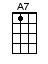 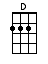 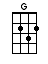 www.bytownukulele.ca